Памятка по терроризмуУК РФ Статья 205. Терроризм1.Терроризм, то есть совершение взрыва, поджога или иных действий, создающих опасность гибели людей, причинения значительного имущественного ущерба либо наступления иных общественно опасных последствий, если эти действия совершены в целях нарушения общественной безопасности, устрашения населения либо оказания воздействия на принятие решений органами власти, а также угроза совершения указанных действий в тех же целях - наказываются лишением свободы на срок от восьми до двенадцати лет.
2. Те же деяния, совершенные:
а) группой лиц по предварительному сговору;
в) с применением огнестрельного оружия, - 
наказываются лишением свободы на срок от десяти до двадцати лет.Если Вы обнаружили подозрительный предмет.- Заметив взрывоопасный предмет (гранату, снаряд, бомбу и т.п.), а также подозрительные предметы (оставленный пакет, коробку) не подходите близко к ним, позовите людей и попросите немедленно сообщить о находке в милицию.
- Организуйте охрану, оцепление этого предмета, не допускайте людей, не позволяйте им прикасаться к опасному предмету или пытаться обезвредить его.
- Исключите использование средств радиосвязи, мобильных телефонов, других радиосредств, способных вызвать срабатывание взрывателя.Внимание!
Обезвреживание взрывоопасного предмета на месте его обнаружения производится только специалистами МВД, ФСБ, МЧС.Если произошел взрыв.- Не поддавайтесь панике, уточните обстановку: степень повреждения здания, состояние проходов или масштабы завалов, наличие задымленности, загазованности или огня, искрение электропроводки, потоки воды, освещенность проходов.
- В случае необходимости эвакуации возьмите документы и предметы первой необходимости и начните продвигаться к выходу (не трогайте поврежденные конструкции и провода).
- Не пользуйтесь открытым огнем из-за возможного наличия газов.
- При задымлении защитите органы дыхания смоченным полотенцем.Если произошел взрыв и Вас завалило обломками стен.- Дышите глубоко и ровно, голосом и стуком привлекайте внимание людей.
- Если вы находитесь глубоко от поверхности земли (завала), перемещайте влево, вправо любой металлический предмет (кольцо, ключи и т.п.) для обнаружения Вас метало локатором.
- Если пространство около Вас относительно свободно, не зажигайте спички, свечи, берегите кислород.
- Продвигайтесь осторожно, стараясь не вызывать нового обвала, ориентируйтесь по движению воздуха, поступающего снаружи. Если есть возможность, с помощью подручных предметов (доски, кирпича) укрепите потолок от обрушения и дожидайтесь помощи.
- При сильной жажде положите в рот небольшой гладкий камешек или обрывок носового платка и сосите его, дыша носом.Если Вас захватили в заложники.- Возьмите себя в руки, успокойтесь, не паникуйте.
- Разговаривайте спокойным голосом.
- Не выказывайте ненависть и пренебрежение к похитителям.
- Выполняйте все указания бандитов.
- Не привлекайте внимания террористов своим поведением, не оказывайте активного сопротивления. Это может усугубить ваше положение.
- Запомните как можно больше информации о террористах (количество, вооружение, как выглядят, особенности внешности, телосложения, акцента, тематика разговора, темперамент, манера поведения).
- Постарайтесь определить место своего нахождения (заточения).
- Сохраняйте умственную и физическую активность.Помните, правоохранительные органы делают все, чтобы Вас вызволить.- Не пренебрегайте пищей. Это поможет сохранить силы и здоровье.- Расположитесь подальше от окон, дверей и самих террористов. Это необходимо для обеспечения вашей безопасности в случае штурма помещения, стрельбы снайперов на поражение преступников.- При штурме здания ложитесь на пол лицом вниз, сложив руки на затылке.Будьте наблюдательны! Только вы способны своевременно обнаружить предметы и людей, посторонних в вашем подъезде, дворе, улице.Будьте бдительны! Обращайте внимание на поведение окружающих, наличие бесхозных и не соответствующих обстановке предметов.Наведите порядок в собственном доме: установите железную дверь с домофоном в подъезде, ежедневно проверяйте закрытие подвалов, чердаков и технических зданий.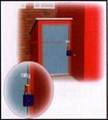 Организуйте соседей на дежурство вблизи дома и оказание помощи правоохранительным органам в охране общественного порядка.Не делайте вид, что ничего не замечаете при опасном поведении попутчиков в транспорте! Вы имеете полное право защищать свой временный дом.Никогда не принимайте на хранение или для передачи другому лицу предметы, даже самые безопасные.Не приближайтесь к подозрительному предмету: это может стоить вам жизни.Научите своих детей мерам безопасности: не разговаривать на улице и не открывать дверь незнакомым, не подбирать бесхозные игрушки, не прикасаться к находкам и т.п.ТЕРРОРИЗМ -
УГРОЗА ОБЩЕСТВУ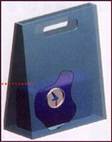 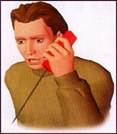 Пожарная часть 01Дежурная часть ОВД02Скорая помощь03Газовая служба04